Tom Foust Illinois MENC Conference  on January 24, 2013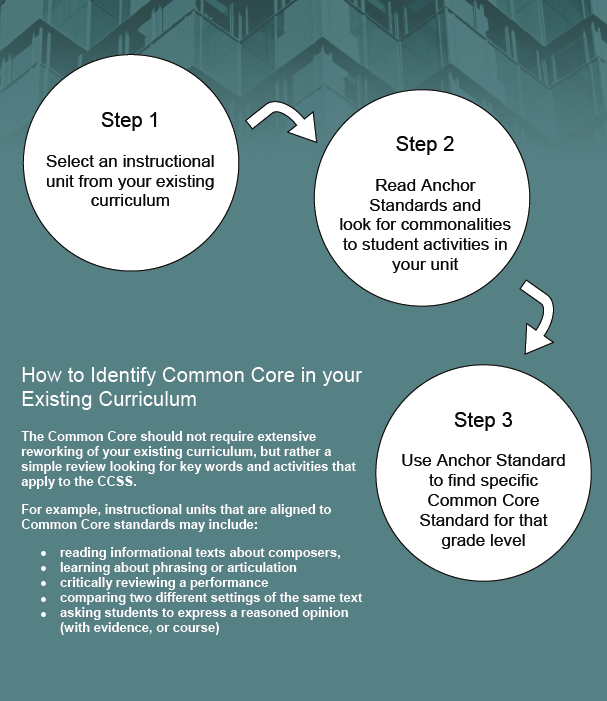 